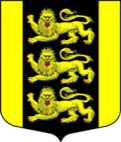 МУНИЦИПАЛЬНЫЙ СОВЕТВНУТРИГОРОДСКОГО МУНИЦИПАЛЬНОГО ОБРАЗОВАНИЯГОРОДА ФЕДЕРАЛЬНОГО ЗНАЧЕНИЯ САНКТ-ПЕТЕРБУРГАМУНИЦИПАЛЬНЫЙ ОКРУГ ГОРЕЛОВО__________________________________________________________________________РЕШЕНИЕ13 апреля 2022 года								                             № Руководствуясь п. 2 ч. 10 ст. 40 Федерального Закона от 06.10.2003 № 131-ФЗ «Об общих принципах организации местного самоуправления в Российской Федерации», ч. 7 ст. 31 Закона Санкт-Петербурга от 23.09.2009 № 420-79 «Об организации местного самоуправления в Санкт-Петербурге», пп. 2 п. 10 ст. 35 Устава внутригородского муниципального образования города федерального значения Санкт-Петербурга Муниципальный округ Горелово, заявлением депутата Меньшикова Григория Геннадьевича, Муниципальный Совет муниципального образования МО Горелово:Р Е Ш И Л:1.Принять отставку депутата 6 созыва Муниципального Совета внутригородского муниципального образования города федерального значения Санкт-Петербурга Муниципальный округ Горелово Меньшикова Григория Геннадьевича. 2.Досрочно прекратить полномочия заместителя главы внутригородского муниципального образования города федерального значения Санкт-Петербурга Муниципальный округ Горелово Меньшикова Григория Геннадьевича  с 13 апреля 2022 года по собственному желанию.3.Исключить Меньшикова Григория Геннадьевича из состава Ревизионной комиссии.    4.Опубликовать настоящее решение на официальном сайте муниципального образовании МО Горелово mogorelovo.ru.5. Направить настоящее решение в Территориальную избирательную комиссию № 26. 6. Настоящее решение вступает в силу со дня принятия. 7.Контроль за исполнением настоящего решения возложить на Главу муниципального образования МО Горелово.Глава муниципального образования, исполняющий полномочия председателя Муниципального Совета                                                                                      Д.А. Иванов О досрочном прекращении полномочии депутата 6 созыва Муниципального Совета внутригородского муниципального образования города федерального значения Санкт-Петербурга Муниципальный округ Горелово Меньшикова Григория Геннадьевича 